       TOWN OF KILLINGLY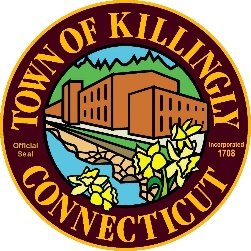 TOWN ENGINEER'S OFFICE172 Main Street, Danielson, CT 06239Tel: 860-779-5360 Fax: 860-779-5392TOWN OF KILLINGLYSOLID WASTE SUBCOMMITTEESPECIAL MEETING MINUTESFebruary 10, 2021 at 6:00 P.M.KILLINGLY TOWN HALLTOWN MEETING ROOM172 Main Street, Killingly CT 06239The Public can view the meeting on Facebook Live.Go to https://www.facebook.com/KilIingly/TM/Commission Members:Jason Anderson  Ernest LeeEd Grandelski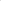 MEETING MINUTESCall to Order: Ernest Lee called the meeting to order at 5:38pm.Citizens Comments: noneAdoption of Minutes:November 19, 2020 Meeting MinutesEd Grandelski motioned to approve the 11-19-2020 minutesJason Anderson seconded the motion. Comments: meeting datesAll in favor – motion approvedTim DeVivo- Willimantic Waste Paper Co. Inc.: absentFinance Report: David Capacchione stating that nothing out the ordinary and everything is on track, discussion ensued. Ed Grandelski motion to approve the finance report. Jason Anderson second the motion. All approved motion approved.Ed Grandelski motioned to add the Budget Summary Report for 21-22 grand list year to the agenda of the February 10, 2021 for discussion, Ernest Lee seconded the motion, all in favor motion approved. Budget Summary Report added to the Agenda of February 10, 2021.Discussion ensued,David Capacchione gave an overview of the budget.Ernest Lee wanted to keep subsidy the same as last year.Ed Grandelski, need to keep the subsidy the same or lower than last year  Jason Anderson, no subsidy increase, want to keep the mill rate at the same as year.   Ernest Lee:   a motioned to recommend to town council to maintain the subsidy fund balance the same as last year for the new upcoming budget year. Ed Grandelski seconded the motion, all in favor, motion approved.Unfinished BusinessDEEP-Municipal Waste Reduction InitiativeDiscussion about the CT Coalition for Sustainable Material Management, different ways to reduce, reuse, recycle.  New Business:Tonnage Report:  David Capacchione reported that the tonnage appears to have small varied amounts across-the-board throughout the year.Other Discussion Items: Meeting datesThe changing of meeting dates from Jan, April, July, Oct 2021 to Feb 10,        May 26, August 25, & Nov 10, 2021Adjournment: Jason Anderson motioned to adjourn, seconded by Ed Grandelski; all in favor, motion approved. Meeting adjourned at 6:30pmNext meeting:  Wednesday - May 26, 2021 at 6:00pmRespectfully submitted,Joan BlymillerRecording Secretary